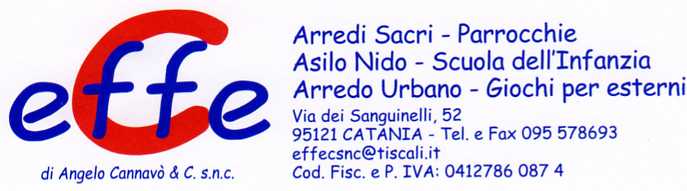 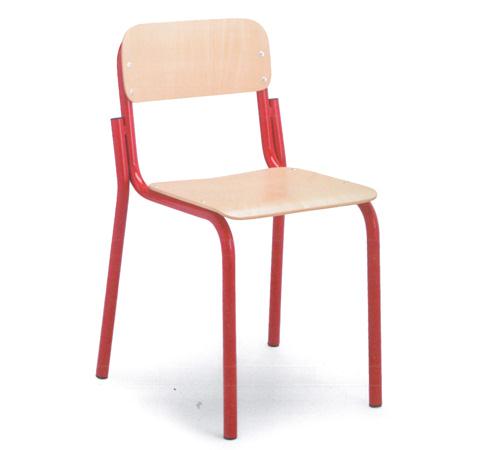 Descrizione:Sedia impilabile, con sedile e schienale in faggio, construttura tubolare in acciaio verniciata con polveriepossidiche.Diametro struttura 22 mm, seduta 40x40 cm, 35x35cm.La sua ergonomia permette di passare molte oreseduti, garantendo una postura corretta.Disponibile in diverse altezze.Colori telaio metallico: ROSSO - NERO - GRIGIO - BLUCategoria : Sedute per la scuola
 Codice: ES01001